     Put Your Money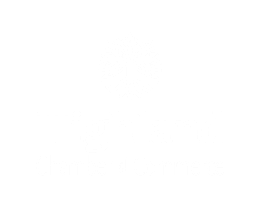 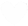 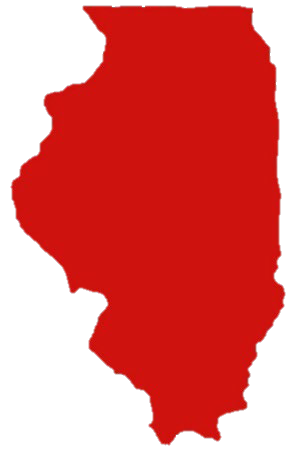 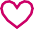 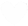 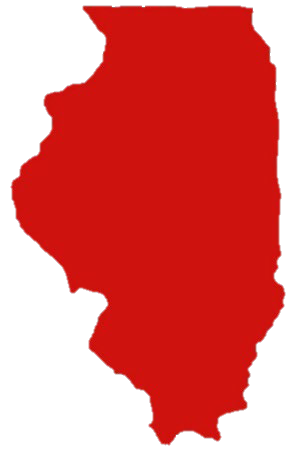 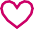   Where Your Heart IsParticipating Businesses      FCB Bank      Finley Flooring      Finley Sleep Solutions      Heart & Soul Yoga with Sharon      JusTeazin` Salon & Boutique      Lee’s Fine Jewelry	 Mac’s Family Fun Time	 Michael’s Coffee Shop	 Schuck Massage & Ion Cleanse w/Cori	 Swiss Gift Shop	 The Chocolate Affair	 The Refined Sellers	 The Lory TheaterShow your LOVE for shopping local!Receive a raffle ticket entry for every $10 spent at these participating businesses from 2/7-2/14 for a chance to win a $100 Chamber Gift Certificate!